III Międzyszkolny Konkurs Plastycznypod hasłem(NIE)BEZPIECZNY INTERNETCELE KONKURSU:Włączenie szerokiego grona dzieci i młodzieży w obchody Międzynarodowego „Dnia Bezpiecznego Internetu”.Rozwijanie świadomości dotyczącej promowania pozytywnych zastosowań Internetu oraz współtworzenia bezpiecznego środowiska w sieci.Wzmocnienie wśród uczniów wiary we własne umiejętności i zdolności.REGULAMIN KONKURSU PLASTYCZNEGOOrganizatorem konkursu jest Szkoła  Podstawowa  nr  3  im.  Henryka  Sienkiewicza  w Ełku.W konkursie mogą wziąć udział uczniowie szkół podstawowych oddziałów klas I – III.Prace konkursowe można składać do 6 lutego 2023 r. Ogłoszenie wyników 8 lutego 2023 r.Prosimy o wybranie na każdym poziomie 3 – 4 prac ze szkoły.Praca plastyczna:Uczestnicy konkursu mają własnoręcznie wykonać propozycję logo nawiązującą do tematu (NIE)BEZPIECZNY INTERNET.Praca w dowolnej technice płaskiej (A4) lub przestrzennej. Minimalny rozmiar logo to 15 cm x 15 cm.Wykonane prace plastyczne będą oceniane w następujących kategoriach wiekowych:uczniowie klas I,uczniowie klas II,uczniowie klas III.Do pracy należy dołączyć informacje z danymi (imię, nazwisko, klasa, szkoła, wychowawca). Uczestnicy wyrażają zgodę na przetwarzanie i publikowanie swoich danych osobowych podanych dla celów związanych z realizacją konkursu zgodnie z przepisami Ustawy      o ochronie danych osobowych z dnia 29 sierpnia 1997 r. (Dz. U z 2002 r. Nr 101, poz. 926 z późn. zm.). Podanie danych osobowych ma charakter dobrowolny, lecz niezbędny do uczestnictwa w konkursie.Nadesłanie  prac  jest  równoważne  z  przyjęciem  warunków  niniejszego  regulaminu  i oświadczeniem,  że  prace   zgłoszone   na   konkurs   zostały   wykonane   osobiście   z zachowaniem wszelkich praw autorskich osób trzecich. Prace przechodzą na własność organizatora.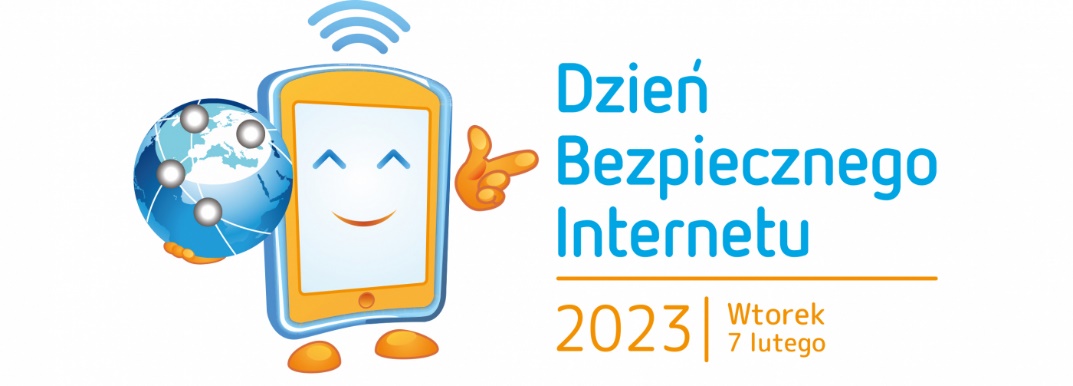    Organizatorzy:     Ewa Łańczkowska     Barbara Jermakow     Iwona ChmielOŚWIADCZENIE RODZICA / OPIEKUNA PRAWNEGOOświadczam, że wyrażam zgodę na przetwarzanie danych osobowych mojego dziecka-………………………………………………………… zgodnie z ustawą z dn.10 maja 2018r. o ochronie danych osobowych (tj. Dz. U. 2018, poz. 1000) do celów związanych bezpośrednio z konkursem (NIE)BEZPIECZNY INTERNET i z jego promocją. .................................................. Podpis rodzica/opiekuna prawnego OŚWIADCZENIE NAUCZYCIELA/ WYCHOWAWCY Oświadczam, że wyrażam zgodę na przetwarzanie danych osobowych mojej osoby- …………………………………………………………… zgodnie z ustawą z dn.10 maja 2018r. o ochronie danych osobowych (tj. Dz. U. 2018, poz. 1000) do celów związanych bezpośrednio z konkursem (NIE)BEZPIECZNY INTERNET i z jego promocją. ................................................... Podpis nauczyciela/ wychowawcyMETRYCZKAImię nazwisko ucznia ………………………………………………….. klasa …….. wiek……. Szkoła …………………………………………………………………………………………Imię i nazwisko opiekuna/wychowawcy…………………………………………………….. Tel. kontaktowy……………………………………………………………………………….